SLUŠANJE I OBRADA PJESMICEIDE ŠIME U ŠUMICUIDE ŠIME U ŠUMICU,NOSI JEDNU KOŠARICU,A ŠTO U NJOJ IMANEĆE REĆI SVIMA.AL' TO ZNAJU PTIČICE.ON IM NOSI MRVICE.Vj.motorike- uz vođenje povezivati sličice prstom, roditelj govori: „Šime ide u šumicu; Šime nosi košaru; Ptičice jedu mrvice“.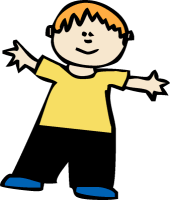 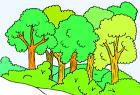 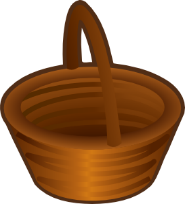 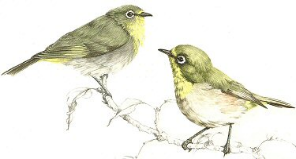 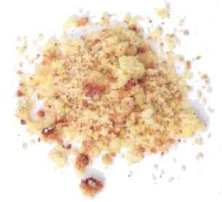 VJEŽBA RAZUMIJEVANJAKamo ide Šime?Kamo ide Šime?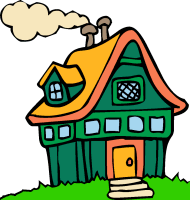 Što Šime nosi?Što Šime nosi?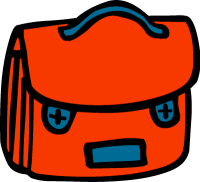 Što je u košari?Što je u košari?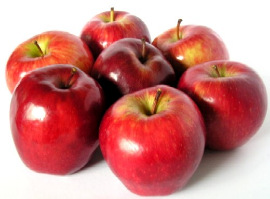 Kome Šime nosi mrvice?Kome Šime nosi mrvice?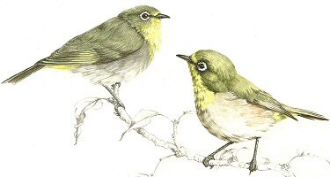 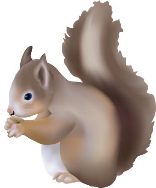 